NHS Lanarkshire – HR Directorate – Organisational Development Team 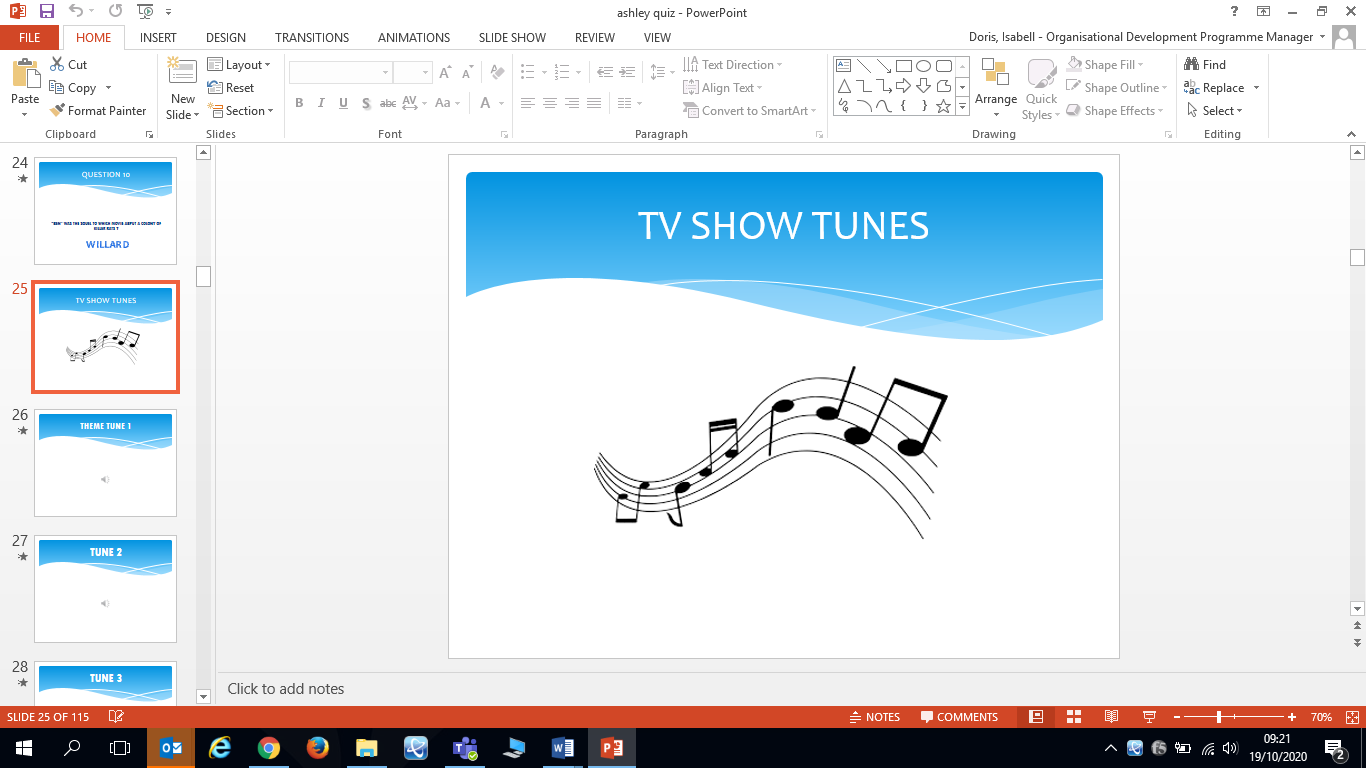 Keeping Connected – laughter through the challenges The Organisational Team which is part of the HR directorate is made up of 13 people and although we do think of ourselves as one big team we are split into 4 mini teams covering very different areas of support to the wider organisation.When the pandemic hit at the end of March our ways of working changed to support other areas – this included supporting with volunteers, assisting with interviews, recruitment, adapting induction to support new staff as well as being active members of the many groups quickly established to support NHS Lanarkshire through the most challenging of times.This meant quickly re-prioritising our own workloads and adapting to new ways of working which took us all in different paths. To ensure as a team we remained connected we agreed to hold a weekly team meeting via Teams. This was to allow everyone to have a quick check in, discuss what they were working on, how they were feeling and for everyone to offer support if needed.Recognising the team were having to change at pace in challenging times and the meetings could feel very heavy due to everything that was happening with the pandemic we decided to add a quiz to the end of our team meetings. This was to try and bring a bit of much needed light hearted fun and ten minutes of escapism from reality – to allow the team to laugh together.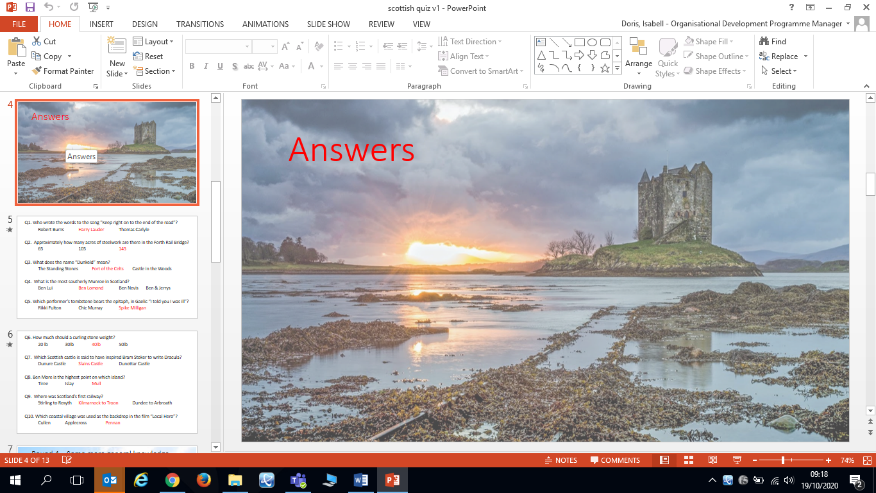 The weekly call and quiz worked well and enabled everyone in the team to re-connect together during this time, retaining a sense of team spirit